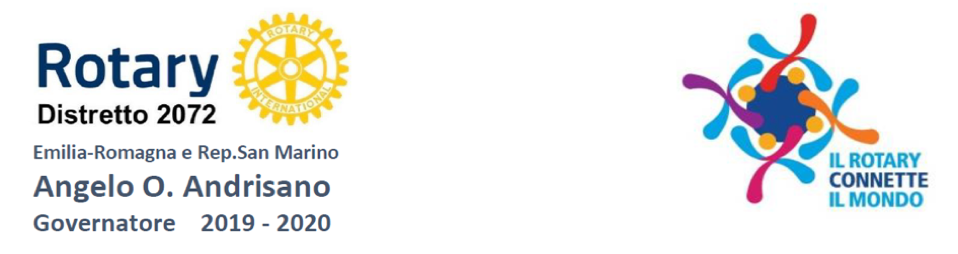 CONVEGNO SU “CORRETTI STILI DI VITA”Modena - Sabato 8 Febbraio 2020AULA MAGNA FONDAZIONE MARCO BIAGI - UNIMORELargo Marco Biagi, 10 - 41121 Modena Scheda di partecipazione da inviare alla Segreteria Distrettuale 19-20 (entro il 6 febbraio)e-mail: prenotazioni@rotary2072.orgSCHEDA PARTECIPAZIONECognome e Nome:______________________________________________________________Rotary Club di appartenenza:______________________________________________________Incarico nel Club:_______________________________________________________________e-mail:________________________________________________________________________tel. cellulare:___________________________________________________________________Accompagnatore/i:_______________________________________________________________